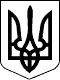 РАХІВСЬКА РАЙОННА державна адміністраціяЗАКАРПАТСЬКОЇ  ОБЛАСТІРАХІВСЬКА ВІЙСЬКОВА державна адміністраціяР О З П О Р Я Д Ж Е Н Н Я03.03.2023                                         м. Рахів                                                       № 13Про внесення змін до розпорядження голови райдержадміністрації від 24.12.2008 № 616,,Про утворення комісії з питань захисту правдитини при райдержадміністрації’’Відповідно до статей 6, 39 Закону України „Про місцеві державні адміністрації”, статей 4, 15, 28 Закону України „Про правовий режим воєнного стану”, Указів Президента України від 24 лютого 2022 року №64/2022 ,,Про введення воєнного стану в Україні” (із змінами) та від 24 лютого 2022 року №68/2022 ,,Про утворення військових адміністрацій”, у зв’язку з кадровими змінами та необхідністю внесення змін до складу комісії з питань захисту прав дитини при райдержадміністрації:1. Додаток до розпорядження голови райдержадміністрації від 24.12.2008 № 616 ,,Про утворення комісії з питань захисту прав дитини при райдержадміністрації’’ викласти у новій редакції, згідно з додатком.2. Визнати таким, що втратило чинність розпорядження голови райдержадміністрації від 27.05.2021 № 92 „Про внесення змін до розпорядження голови райдержадміністрації від 24.12.2008 № 616 Про утворення комісії з питань захисту прав дитини при райдержадміністрації”.3. Контроль за виконанням цього розпорядження покласти на заступника голови районної державної адміністрації – начальника районної військової адміністрації Молдавчука І.М.СКЛАДкомісії з питань захисту прав дитинипри райдержадміністрації – райвійськадміністраціїНачальник служби у справах дітей                                                                                                  Олена КОКІШГолова районної державної адміністрації – начальник районної  військової адміністрації                                                               Владіслав КИЧДодатокдо розпорядження03.03.2023 № 13Голова комісіїГолова комісіїКИЧВладіслав Михайловичголова райдержадміністрації – начальник райвійськадміністраціїЗаступник голови комісії Заступник голови комісії МОЛДАВЧУКІван Миколайовичзаступник голови райдержадміністрації –начальника райвійськадміністраціїСекретар комісіїСекретар комісіїШМОЛНАВЕРОлеся Іванівнаголовний спеціаліст служби у справах дітей Члени комісії:Члени комісії:БАБИНЕЦЬ Діана Йосипівнаголова районної ради (за згодою)КОКІШОлена Павлівнаначальник служби у справах дітей ЯМНІЦЬКИЙМикола Олексійовичт.в.о. начальника сектору превенції Рахівського районного відділу поліції Головного управління Національної поліції в Закарпатській області (за згодою)РЕТІЗНИККатерина Михайлівнадиректор Рахівського міського центру первинної медико-санітарної допомоги (за згодою)СЕМЕНЮКТетяна Василівназаступник директора районного центру зайнятості (за згодою)СПАСЮКМарія Юріївнаначальник управління соціального захисту населення та надання соціальних послуг 